Планы/ Результаты /Новости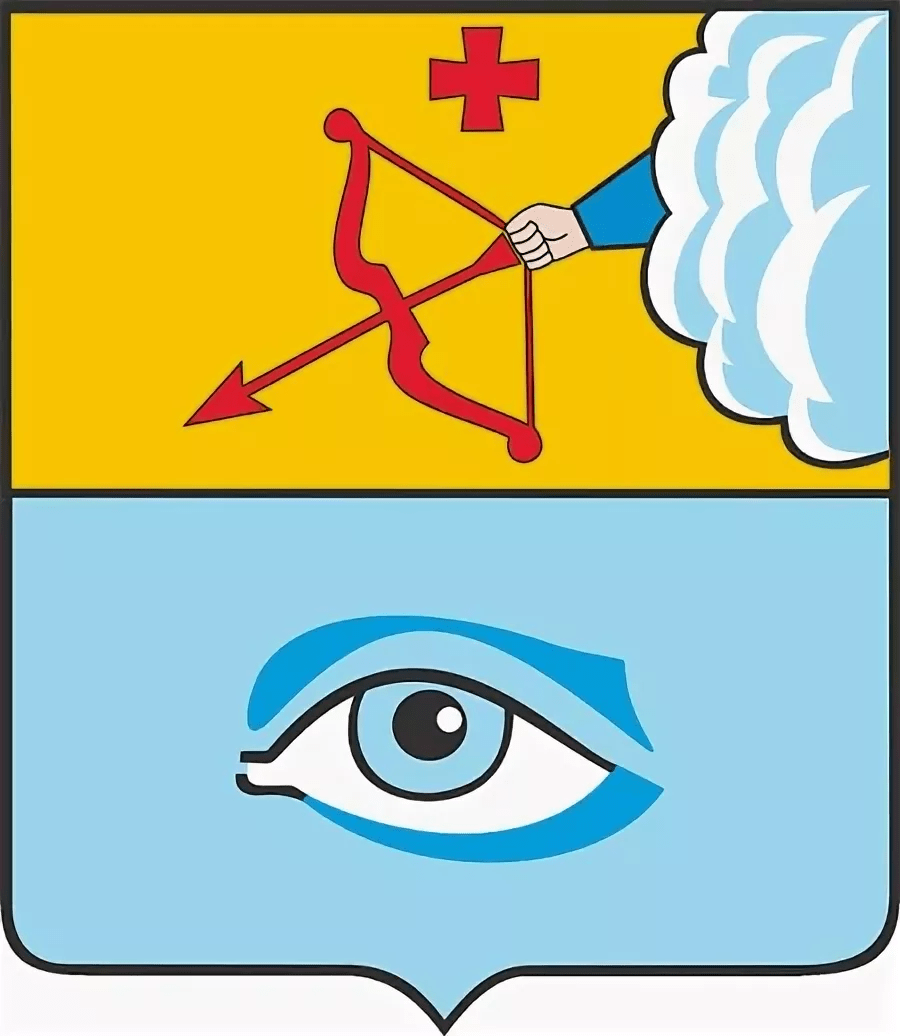 Результаты реализации национальных и федеральных проектов на территории Муниципального образования «Город Глазов»Планы реализации национальных и федеральных проектов на территории Муниципального образования «Город Глазов»№Наименование проектаСрок реализацииНациональный/федеральный проектЭтап проектаНП ДемографияНП ДемографияНП ДемографияНП ДемографияНП Демография1Установка площадки ГТО на ул. Кирова 75а, МБОУ СОШ 92020Федеральный проект Спорт - норма жизниПроект реализован, завершенНП Жилье и городская средаНП Жилье и городская средаНП Жилье и городская средаНП Жилье и городская средаНП Жилье и городская среда2Благоустройство 14 дворовых территорий и 1 общественного пространства2020Федеральный проект Формирование комфортной городской средыПроект реализован, завершен3Улица Кирова – связывая времена и пространства2020-2021Федеральный проект Формирование комфортной городской средыПроект реализован, завершен4Сквер у памятника Павлику Морозову, ул. Кирова, д. 72021Федеральный проект Формирование комфортной городской средыПроект реализован, завершен5Сквер у Музыкальной школы, ул. Кирова, д. 222021Федеральный проект Формирование комфортной городской средыПроект реализован, завершен6Благоустройство 6 дворовых территорий и 1 общественного пространства (Бульвар по ул. К.Маркса, 1 очередь)2022Федеральный проект Формирование комфортной городской средыПроект реализован, завершен7Благоустройство 6 дворовых территорий и 2 общественных пространств (Бульвар по ул. К.Маркса, 2 очередь / Площадь у КСК «Победа»)2023Федеральный проект Формирование комфортной городской средыПроект реализован, завершенНП КультураНП КультураНП КультураНП КультураНП Культура8Создание Виртуального концертного зала МБУ ДО ДМШ №1 в г. Глазов2022Федеральный проект Цифровая культураПроект реализован, завершен9Приобретение музыкальных инструментов МБУ ДО «Детская школа искусств №2»2022Федеральный проект Культурная средаПроект реализован, завершен10Техническое оснащение МБУК «Глазовский краеведческий музей»2023Федеральный проект Обеспечение качественного нового уровня развития инфраструктуры культурыПроект реализован, завершен№Наименование проектаСрок реализацииНациональный/федеральный проектЭтап проектаНП Жилье и городская средаНП Жилье и городская средаНП Жилье и городская средаНП Жилье и городская средаНП Жилье и городская среда1«Культурный квартал» - проект благоустройства ул. Кирова, вторая очередь2022-2024Федеральный проект Формирование комфортной городской средыРеализация проекта2Благоустройство 7 дворовых территорий и 2 общественных пространств (Бульвар по ул. К.Маркса, 3 очередь / Аллея у школы искусств «Глазовчанка»)2024Федеральный проект Формирование комфортной городской средыРеализация проектаНП КультураНП КультураНП КультураНП КультураНП Культура3Строительство Центра культурного развития2020-2024Федеральный проект Обеспечение качественного нового уровня развития инфраструктуры культурыРеализация проекта4Капитальный ремонт театра «Парафраз»2024Федеральный проект Обеспечение качественного нового уровня развития инфраструктуры культурыРеализация проекта5Приобретение оборудования МБУ ДО «Детская художественная школа» 2024Федеральный проект Обеспечение качественного нового уровня развития инфраструктуры культурыРеализация проектаНП ОбразованиеНП ОбразованиеНП ОбразованиеНП ОбразованиеНП Образование6Создание детского технопарка «Кванториум» (СОШ№11)2020-2024Федеральный проект Современная школаРеализация проекта